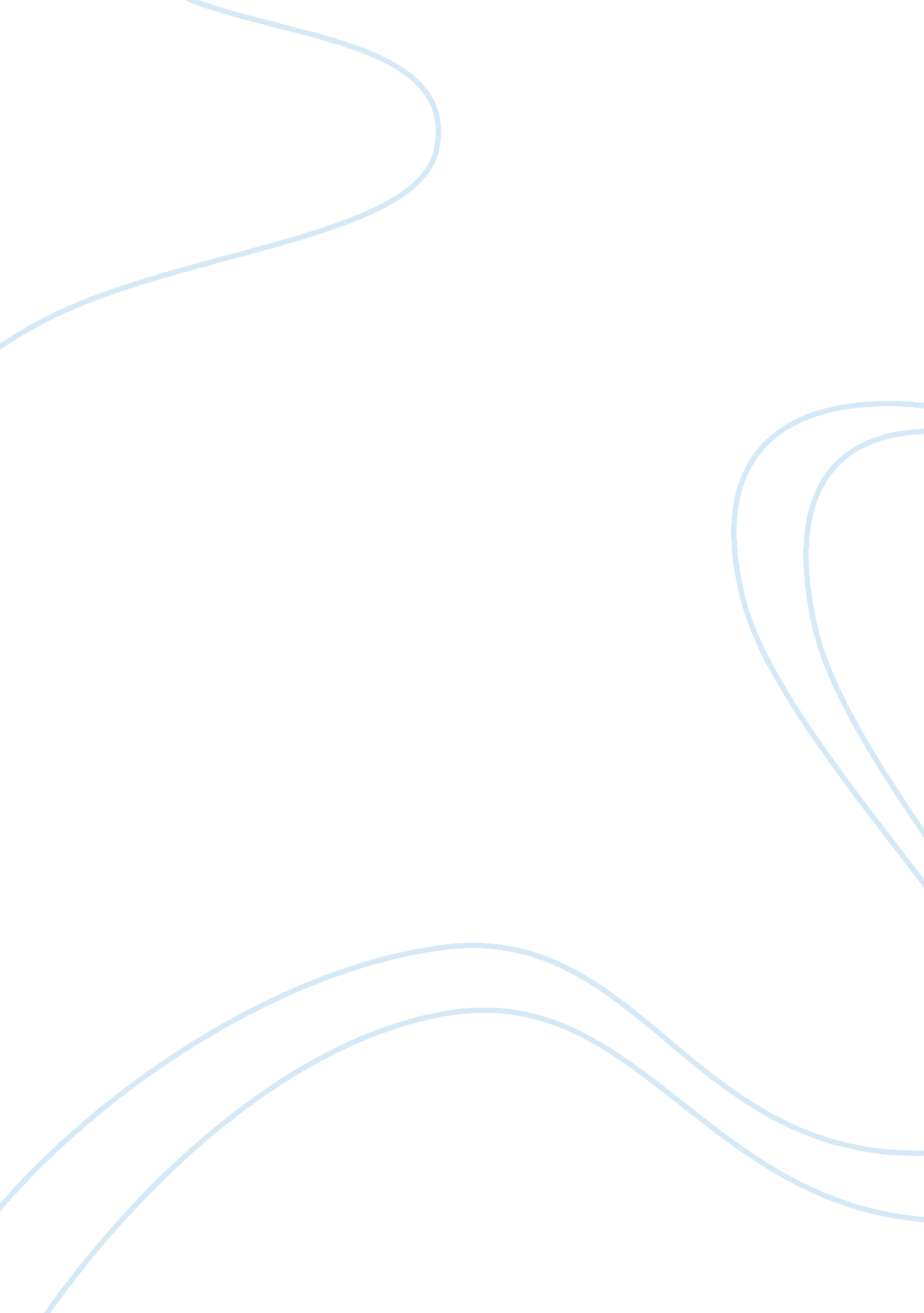 The supply chain and general concepts commerce essay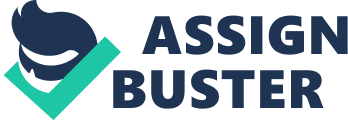 The term `` supply concatenation '' is a procedure that involves integrating of many houses from initial natural stuff to complete merchandise ( Fredendal, 2000 ) . These houses have clients who become the provider for the following degree in the concatenation and the concatenation continues until the terminal consumer is reached ( Slack and Lewis, 2008 ) . It is the provider and purchaser relationship signifier a web for long term benefit of the organisation ( Slack and Lewis, 2008 ) . The first subdivision of this study focuses on the basic construct of supply concatenation direction, alteration in supply concatenation due to intercession of cyberspace and basic design of a supply concatenation. The 2nd subdivision of this study focuses on the furniture industry and supply concatenation of a furniture concern which uses mail order and other concern which sells furniture in shop. The concluding subdivision of the study explores the assorted concern options available in both the concern and Jockey shortss on the function of engineering. 2. 0 SUPPLY CHAIN In the early 1960 's and 1970 's companies were more incorporate towards the clients or towards their providers. But subsequently in 1990 's companies found out that the taking companies are the one 's which are more into stuffs direction and who could supply a good client service. Supply concatenation direction non merely involves in incorporating every house in the concatenation but besides in understanding the hazard involved in each measure of supplies ( Fredendal, 2000 ) . There is ever hazard involved in conveyance, logistics, storage, finance, insurance, export/ import and authorities policies ( Storer et al, 2003 ) . This subdivision of the study focuses on general constructs, emerging tendencies in supply concatenation and besides briefs how to plan supply concatenation. 2. 1 THEORIES AND GENERAL CONCEPTS Companies face many troubles in pull offing supply concatenation and the 1 who gets it right becomes the market leader. There are many ways by which the company tries to better their supply concatenation. A company or house should foremost make up one's mind on whether a constituent involved in fabricating determination should be produced in house or purchased from outside. This issue is the `` Make or Buy '' determination made by the company ( Balakrishnan, 2005 ) . Fiscal position, degree of confederations, capacity to bring forth, engineering and communicating are the chief factors that influences the brand or purchase determinations ( Balakrishnan, 2005 ) . Associating capacity issues with the fiscal issues gives a clear thought in work outing 'make or purchase ' issues ( Gardiner, 1991 ) . Many companies integrate their activities globally between different geographical markets. Largely the fabrication companies which sell their merchandises through retail merchants are the major drivers of globalisation. If a retail merchant is able to organize supply in the market internationally so new markets emerges ( Mattsson, 2003 ) . Mitchell ( 2000 ) argues that national makers face job in this methods since their borders are cut down and there is a menace of the new providers in their place. Along with globalisation comes the construct of strategic confederation where the companies with same aims come together with hazard in operation and wages shared ( Ronchi, 2003 ) . The chief characteristic of this confederation is inventory handling, capacity direction, sharing finance and logistics. Harmonizing to cooper et Al ( 1997 ) confederation could be performed in two ways: Gross saless individual from the provider contacts the purchase section of the purchaser. All the functional unit in supplier administration such as production, selling, logistics and finance communicate with matching functional unit of purchaser. Apart from all these constructs the chief kernel of why the supply concatenation should be managed decently is to run into with the client demands. Nowadays, supply concatenation directors forecast their clients demands good in front of clip say before 4 to 8 months and program consequently ( Fordyce et al, 2008 ) . Meeting the hereafter demand demands, recognizing the capacity restraints at that place by understating the cost of production and distribution by be aftering in front in future are the major factors affecting sum planning ( Angerhofer and Angelides, 2000 ) . All these constructs could be linked where `` do or purchase determinations '' can be based on production planning or aggregate planning while if the future demand is more and the companies capacity to bring forth is less so the company may either program to purchase constituents by incorporating towards the providers or telling the constituents from a distant location where these constituents are available inexpensive by organizing an confederation ( Angerhofer and Angelides, 2000 ) , ( Balakrishnan, 2005 ) and ( Mattsson, 2003 ) . 2. 2 WHAT IS NEW IN SUPPLY CHAIN Today, companies have found how of import is supply concatenation towards their concern success ( Jacobs et al, 2009 ) . Some dollar decrease caused by supply concatenation in the distribution procedure will convey in the same dollar net income to the company ( Jacobs et al, 2009 ) . Recent tendency of outsourcing the merchandises to developed states and heightening the value of the merchandise by cut downing cost in production with the motivation of earning net income through supply concatenation is a chief facet of supply concatenation direction ( Anderson, 2009 ) . But, how do companies pull off their supply concatenation by outsourcing? Development in communicating and engineering in the recent old ages is the chief ground. Manufacturing companies hunt for the quality natural stuffs for the merchandises globally, set up contact and contract with them for the supplies ( Collin, 2009 ) . Development of cyberspace is one of the cardinal factors for supply concatenation direction ( SCM ) . A research conducted by Lancioni et Al ( 2000 ) says that about ninety per centum of the companies uses cyberspace in some portion of their SCM and major application of cyberspace in SCM being order processing, transit and sing electronic catalogs. This outgrowth of electronic catalogs reduced the ordination clip, stock list managing cost and decreased direction cost ( Ronchi, 2003 ) . `` The hunt for customer-supplier coaction working web-based engineerings is explained by the demand to increase procedure efficiency and effectivity '' - ( Ronchi, 2003 ) Ronchi ( 2003 ) classifies web-based tools into three types: foremost the dealing tools which are electronic catalogues, electronic exchange and electronic auctions, secondly the type of integrating which could be perpendicular or horizontal, eventually, it could be either the provider, independent entity or the company itself who manages these tools. 2. 3 DESIGNING SUPPLY CHAIN Raw Material Manufacturer/ Assembler Material Storytellers Retailers Wholesalers/ distributers Consumers Component portion manufacturers Figure 1: Basic Retail supply concatenation. Beginning: adapted from ( Hayes and wheeler, 1984 ) Figure. 1 shows the basic supply Chian webs model get downing from natural stuff to the concluding finished goods making the terminal consumer. The natural stuff obtained from the nature is fabricated in the first phase and these fabricated stuffs are used for fabricating little constituents. These constituents from assorted portion manufacturers are assembled by a maker to organize the merchandise as a whole ( Hayes and wheeler, 1984 ) . Traditionally, there is a jobber and a retail merchant in between the terminal consumer and the maker. Presents, with the promotion in cyberspace certain companies cut down cut the distributers cost by selling their merchandises straight to clients or through their retail mercantile establishments ( Ronchi, 2003 ) . In this concatenation ( figure 1 ) the component portion manufacturers are called as the 'Tier 1 ' providers and the stuff storytellers are called as the 'Tier 2 ' providers as they are in degree 1 and 2 to the fabrication unit ( Ronchi, 2003 ) . . 3. 0 FURNITURE BUSINESS This subdivision of study explains the supply concatenation of furniture industry and provides penetration on the supply concatenation concern utilizing level battalions and mail orders. The base of furniture industry starts when the trees are cut from forest, processed at sawmills, furniture is manufactured from the wood and shipped to warehouse or retailer from at that place to the client ( Iyer & A ; Sommer, 2006 ) . Certain furniture 's are made from a individual wood where as others needs prison guards for repair, pigments and varnish for surfacing and glass sheet or steel metal for screen. Furniture 's non merely cover with the couch and chairs it besides includes tabular arraies and other kitchen points. Supply concatenation of furniture besides includes the metal and other castings as natural stuffs. Furniture is more or like an one clip investing from persons point of position. 3. 1 SUPPLY CHAIN OF BUSINESS USING FLAT PACKS IN A STORE Retailers Wholesalers/ Distributors /Warehouse Manufacturing unit Saw factory Paint / varnish Glass Prison guards Shock absorber Trees Cotton Steel/ Iron Chemical industry Machinery Forest Seeds Water Chemical Customers Tier 3 Tier 2 Tier 1 Figure 2: Supply concatenation of Furniture concern utilizing level battalions in shop. Beginning: Adapted from Kaplinsky et Al ( 2003 ) , ( Iyer & A ; Sommer, 2006 ) 3. 2 SUPPLY CHAIN OF BUSINESS USING MAIL ORDER Catalogs/Internet Dispatch Manufacturing unitAssembly unit Saw factory Paint / varnish Glass Prison guards Shock absorber Trees Cotton Steel/ Iron Chemical industry Machinery Forest Seeds Water Chemical Customers Tier 3 Tier 2 Tier 1 Figure 3: Supply concatenation of Furniture concern utilizing mail order Beginning: Adapted from Kaplinsky et Al ( 2003 ) , ( Iyer & A ; Sommer, 2006 ) 4. 0 COMPARING BOTH BUSINESS 4. 1 OPTIONS FACED BY BOTH THE BUSINESS 4. 2 IMPROVISING THE SUPPLY CHAIN 4. 3 IMPACT OF TECHNOLOGY 5. 0 Decision 